PHOTO 2 FORAGE EARL LECROQ.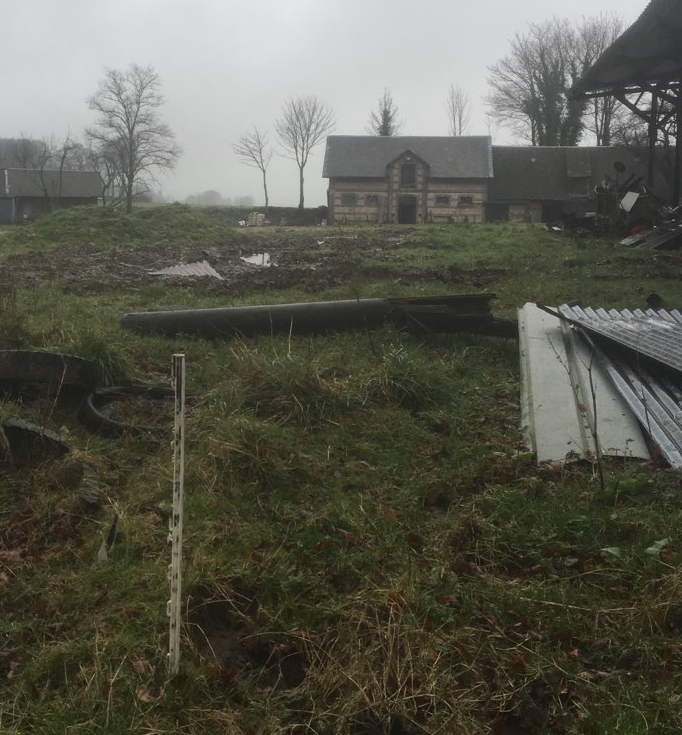 